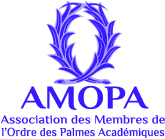 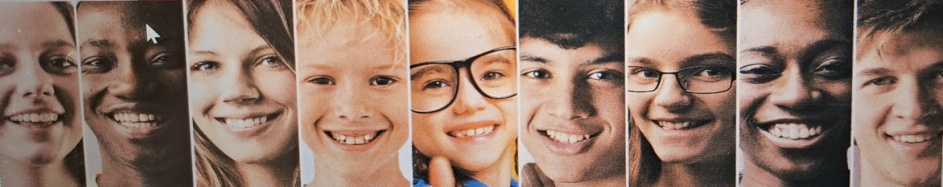                                    En partenariat avec le musée Matisse, Le Cateau-Cambrésis (Nord)Niveaux concernés : CP, CE1, CE2, CM1, CM2Concept : Après avoir étudié l’œuvre DANSEUSE réalisée par Auguste Herbin, les élèves sont invités à créer leur propre composition plastique en s’inspirant de cette œuvre mais sans la copier.Objectifs visés :  Étudier les rapports des formes et des couleurs entre elles pour découvrir les particularités de l’œuvre du plasticien.Retrouver les formes géométriques et comprendre leur agencement.Choisir un ou plusieurs éléments pertinents pour l’identification du personnage représenté.Sélectionner les motifs et les matériaux pour créer le relief et le mouvement.Support : au choix de format A4Modalités du concours :La production individuelle sera réalisée en utilisant des matériaux existants et/ou de récupération.La classe sélectionnera au plus 5 réalisations.Afin de visualiser l’effet 3D, prendre 2 ou 3 photographies de chaque production et les regrouper sur une feuille A4. Au dos (et uniquement au dos) des 5 feuilles seront inscrits en capitales d’imprimerie le nom de l’élève, le niveau de la classe, le nom et l’adresse postale de l’école, le nom et la signature de l’enseignant.Ces feuilles seront envoyées exclusivement à la section départementale de l’Amopa pour une sélection des lauréats départementaux.2Les jurys départementaux transmettront au maximum deux dossiers par niveau (CP, CE1, CE2, CM1, CM2) au jury national afin de désigner les lauréats nationaux en joignant un bordereau d’envoi sur lequel seront inscrits le nom et l’adresse postale de(s) école(s) participante(s).Les informations seront disponibles sur le site internet (www.amopa.asso.fr) à compter du mois de septembre 2023.Pour tout renseignement complémentaire, contacter le secrétariat national de l’Amopa au 01 45 54 50 82 ou amopa.courriel@orange.fr     Création d’un tableau en relief en représentant de façon abstraite un personnage réel ou imaginaire mais      néanmoins identifiable.Date de retour des productionsDélai de rigueurAdresse de retourPrix nationaux : livres, séjours culturels et touristiques… 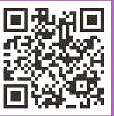 Les lauréats départementaux et nationaux seront récompensés lors de cérémonies officielles.      Le palmarès national sera mis en ligne sur le site en mai 2024.